Crocodile RockElton John amd Bernie Taupin 1972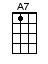 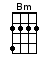 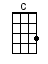 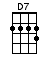 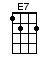 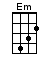 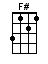 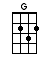 INTRO:  / 1 2 3 4 /[G] / [C] / [F#] /[G] / [G] / [Em] / [Em] /[C] / [C] / [D7] / [D7]I re-[G]member when rock was [G] youngMe and [Bm] Susie had so much [Bm] funHoldin’ [C] hands and skimmin’ [C] stonesHad an [D7] old gold Chevy and a [D7] place of my ownBut the [G] biggest kick I ever [G] gotWas doin' a [Bm] thing called the Crocodile [Bm] RockWhile the [C] other kids were rockin' 'round the [C] clockWe were [D7] hoppin' and boppin' to the [D7] Crocodile Rock, wellCHORUS:[Em] Crocodile Rockin' is [Em] something shockin'When your [A7] feet just can't keep [A7] still[D7] I never knew me a [D7] better time and I [G] guess I never [G] will[E7] Oh, lawdy mamma, those [E7] Friday nightsWhen [A7] Susie wore her [A7] dresses tight and[D7] Crocodile Rockin' was [D7] ou-ou-out of [C] si-i-[C]-i-ight[G] Laaaa [G] la la la la [Em] laaaa [Em] la la la la la[C] Laaaa [C] la la la la la [D7] laaaa [D7]But the [G] years went by, and the [G] rock just died[Bm] Susie went and left us for some [Bm] foreign guy[C] Long nights cryin' by the [C] record machine[D7] Dreamin' of my Chevy and my [D7] old blue jeansBut they'll [G] never kill the thrills we've [G] gotBurnin’ [Bm] up to the Crocodile [Bm] RockLearnin’ [C] fast till the weeks went [C] pastWe really [D7] thought the Crocodile [D7] Rock would last, wellCHORUS:[Em] Crocodile Rockin' is [Em] something shockin'When your [A7] feet just can't keep [A7] still[D7] I never knew me a [D7] better time and I [G] guess I never [G] will[E7] Oh, lawdy mamma, those [E7] Friday nightsWhen [A7] Susie wore her [A7] dresses tight and[D7] Crocodile Rockin' was [D7] ou-ou-out of [C] si-i-[C]-i-ight[G] Laaaa [G] la la la la [Em] laaaa [Em] la la la la la[C] Laaaa [C] la la la la la [D7] laaaa [D7]I re-[G]member when rock was [G] youngMe and [Bm] Susie had so much [Bm] funHoldin’ [C] hands and skimmin’ [C] stonesHad an [D7] old gold Chevy and a [D7] place of my ownBut the [G] biggest kick I ever [G] gotWas doin' a [Bm] thing called the Crocodile [Bm] RockWhile the [C] other kids were rockin' 'round the [C] clockWe were [D7] hoppin' and boppin' to the [D7] Crocodile Rock, wellCHORUS:[Em] Crocodile Rockin' is [Em] something shockin'When your [A7] feet just can't keep [A7] still[D7] I never knew me a [D7] better time and I [G] guess I never [G] will[E7] Oh, lawdy mamma, those [E7] Friday nightsWhen [A7] Susie wore her [A7] dresses tight and[D7] Crocodile Rockin' was [D7] ou-ou-out of [C] si-i-[C]-i-ight[G] Laaaa [G] la la la la [Em] laaaa [Em] la la la la la[C] Laaaa [C] la la la la la [D7] laaaa [D7][G] Laaaa [G] la la la la [Em] laaaa [Em] la la la la la[C] Laaaa [C] la la la la la [D7] laaaa [D7][G] Laaaa [G] la la la la [Em] laaaa [Em] la la la la la[C] Laaaa [C] la la la la la [D7] laaaa [G]www.bytownukulele.ca